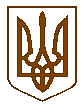 С Л А В У Т С Ь К А    М І С Ь К А    Р А Д АХМЕЛЬНИЦЬКОЇ    ОБЛАСТІ   ВИКОНАВЧИЙ КОМІТЕТвул. Соборності, . Славута,  Хмельницька обл., 30000  тел. 7-11-68, 7-11-66, факс 7-12-33 E-mail: sl_mvk@ukr.net, веб-сайт: www.slavuta-mvk.info  код ЄДРПОУ 23563639______________ №____________На № __________ від ____________Згідно щорічного проведення Європейського тижня сталої енергії затверджуємо програму проведення заходів:Програма Тижня сталої енергії.Заступник  міського  голови                                                                      Т.І. Солоха            Горковчук І.В. 7-31-93ЧасМісце проведенняНазва заходу21 вересня 2018 р.21 вересня 2018 р.21 вересня 2018 р.9:00 – 11:30ЗОШ №2Проведення міського конкурсу серед учнівської молоді на тему: «Енергозбереження очима дітей». Нагородження переможців за кращі малюнки.10:00Вул. Монастирська (набережна р. Горинь)Відкриття пам’ятника подружжю Косач-Квітці.9:00 – 11:30Площа біля Будинку РадВстановлення банера та роздача друкованої продукції (буклетів).11:30 – 15:00Площа біля Будинку РадПоказові виступи з велотріалу та святковий велопробіг вулицями міста «Зі Славутою у серці».15:00Площа біля Будинку РадСвяткова хода, урочиста частина, виставка досягнень місцевих підприємств «Made in Slavuta»10:00 – 17:00Славутський історичний музейТематичні виставки присвячені історії міста17:00Площа біля Будинку РадКонцертна програма за участю артистів української естради22 вересня 2018 р.22 вересня 2018 р.22 вересня 2018 р.8:00 Спортивний майданчик мікрорайону «Сонячний» (вул. Сокола, 9)Змагання з великого тенісу.10:00Клуб «Золота ракетка»Відкритий чемпіонат міста з настільного тенісу.10:00 Стадіон мікрорайону «Військове містечко (вул. Я. Мудрого)».Ярмарок (виставка-розпродаж) продукції суб’єктами підприємницької діяльності та  народними умільцями «Дари Поділля і Полісся-2018», показові виступи творчих колективів міста, виставка творів декоративно-прикладного та образотворчого мистецтва.11:00Спортивний майданчик мікрорайону «Сонячний» (вул. Сокола, 9)Кубок міського голови з міні-футболу серед юнаків.11:00Стадіон мікрорайону «Військове містечко (вул. Я. Мудрого)».Легкоатлетичний забіг «Славутська руханка».11:00Спортивний майданчик мікрорайону «Сонячний» (вул. Сокола, 9)Відкритий чемпіонат з армспорту, спортивні розваги, спортивні ігри.15:00 – 22:00Парк «Славутський»Культурні та розважальні заходи.17:00Набережна річки «Утка»Чемпіонат міста з вуличних шахів.17:00Стадіон ДЮСШ.Чемпіонат Хмельницької області з футболу ( Прем’єр-ліга).23 вересня 2018 р.23 вересня 2018 р.23 вересня 2018 р.11:00«Дубовий гай»Чемпіонат з легкоатлетичного кросу.11:00Клуб «Дозвілля»Чемпіонат з шахів.12:00Комп’ютерний клуб «Centr PC» (площа Т.Г. Шевченка-6), за попередньою реєстрацією учасників.Чемпіонат міста з кіберспорту.